RETIRA Y FORMULA INDICACIÓN AL PROYECTO DE LEY QUE MODIFICA LA LEY N° 20.571, CON EL OBJETO DE INCENTIVAR EL DESARROLLO DE GENERADORAS RESIDENCIALES Y HACER APLICABLE SUS DISPOSICIONES A TODOS LOS SISTEMAS ELÉCTRICOS DEL PAÍS (Boletín N°8.999-08)._______________________________Santiago, 27 de julio de 2018Nº 080-366/Honorable Cámara de Diputados:A S.E. LA PRESIDENTADE LA H. CÁMARA DEDIPUTADOS.En uso de mis facultades constitucionales, vengo en retirar las indicaciones singularizadas con los números 2) y 3) que fueron presentadas mediante el oficio N° 032-366 de fecha 29 de mayo de 2018, al proyecto de ley boletín N° 8.999-08. Al mismo tiempo, vengo en formular la siguiente indicación al proyecto de ley del rubro, a fin de que sea considerada durante la discusión del mismo en el seno de esa H. Corporación:AL ARTÍCULO ÚNICO-	Para reemplazar el numeral 2), por el siguiente:	“2)	Reemplázase el artículo 149 ter por el siguiente:	“Artículo 149 ter: Los remanentes de inyecciones de energía valorizados conforme a lo indicado en el artículo precedente que, transcurrido el plazo señalado en el contrato, no hayan podido ser descontados de los cargos de las facturaciones correspondientes, podrán, a voluntad del cliente, ser descontados de los cargos por suministro eléctrico correspondientes a inmuebles o instalaciones de propiedad del mismo cliente, conectadas a las redes de distribución del mismo concesionario de servicio público de distribución. El reglamento determinará el procedimiento y los requerimientos para acreditar la propiedad de un inmueble o instalación para los fines establecidos en el presente inciso.No obstante lo anterior, los clientes podrán optar a recibir un pago por parte de la empresa distribuidora por los remanentes de inyecciones de energía valorizados conforme a lo indicado en el artículo precedente que, transcurrido el plazo señalado en el contrato, no hayan podido ser descontados de los cargos de las facturaciones correspondientes, siempre que se cumplan las siguientes condiciones copulativas:Que los remanentes no provengan de un equipamiento de generación eléctrica asociado a un inmueble o instalación vinculada a las disposiciones establecidas en el inciso segundo del artículo 149 bis.Que los remanentes no provengan de un equipamiento de generación eléctrica asociado a un inmueble o instalación vinculada al mecanismo señalado en el inciso primero del presente artículo, salvo que estos inmuebles o instalaciones pertenezcan a una persona jurídica sin fines de lucro.Que el equipamiento de generación eléctrica haya sido dimensionado para que, en condiciones normales de funcionamiento y en una base de tiempo anual, sus inyecciones de energía no produzcan remanentes que no puedan ser descontados de las facturaciones del o los inmuebles o instalaciones donde éste se encuentre asociado, de acuerdo al procedimiento y los requisitos que establezca el reglamento. Que los remanentes no tengan su origen en incrementos en la capacidad de generación que no hayan cumplido con la condición anterior. En el caso que los remanentes tengan su origen en equipamiento de generación correspondientes a inmuebles o instalaciones de clientes residenciales con potencia conectada inferior o igual a 20 kW o de personas jurídicas sin fines de lucro con potencia conectada inferior o igual a 50 kW, no será necesario cumplir con las exigencias de los literales c) y d) para que el cliente pueda optar al pago mencionado en el inciso anterior.El reglamento establecerá la manera de acreditar el cumplimiento de los requisitos anteriores, junto con la información que deberá utilizarse para este fin y los mecanismos de actualización de la misma. En caso de que sea necesario realizar mediciones de consumos o generación del cliente, estas mediciones deberán ser ejecutadas de acuerdo con la normativa vigente por la empresa distribuidora, con cargo al solicitante, en las condiciones que se definan en el reglamento. Para los efectos del pago, la concesionaria deberá remitir al cliente un documento nominativo representativo de las obligaciones de dinero emanadas de las inyecciones no descontadas, salvo que dicho cliente haya optado por otro mecanismo de pago en el contrato respectivo.Los remanentes, debidamente reajustados de acuerdo al índice de precios al consumidor, que tras 5 años desde el año calendario en que fueron generados por el usuario, y que aún no hayan podido ser descontados de los cargos de suministro de la facturación correspondiente o pagados al mismo, deberán ser informados por las empresas distribuidoras a la Comisión y al usuario que los hubiese generado, de acuerdo a los procedimientos, plazos y formatos establecidos en el reglamento. Dichos remanentes serán utilizados en la comuna donde se emplaza el equipamiento de generación para la determinación de los cargos y descuentos a los que se refieren el inciso cuarto del artículo 157°. En el caso de los sistemas eléctricos cuya capacidad instalada de generación sea inferior a 200 megawatts y superior a 1.500 kilowatts, los remanentes antes señalados deberán ser incorporados en las tarifas traspasables a cliente final con la periodicidad y forma que defina el reglamento.”.”.Dios guarde a V.E.,		SEBASTIÁN PIÑERA ECHENIQUE		Presidente de la República	FELIPE LARRAÍN BASCUÑÁN	Ministro de Hacienda	SUSANA JIMÉNEZ SCHUSTER	Ministra de Energía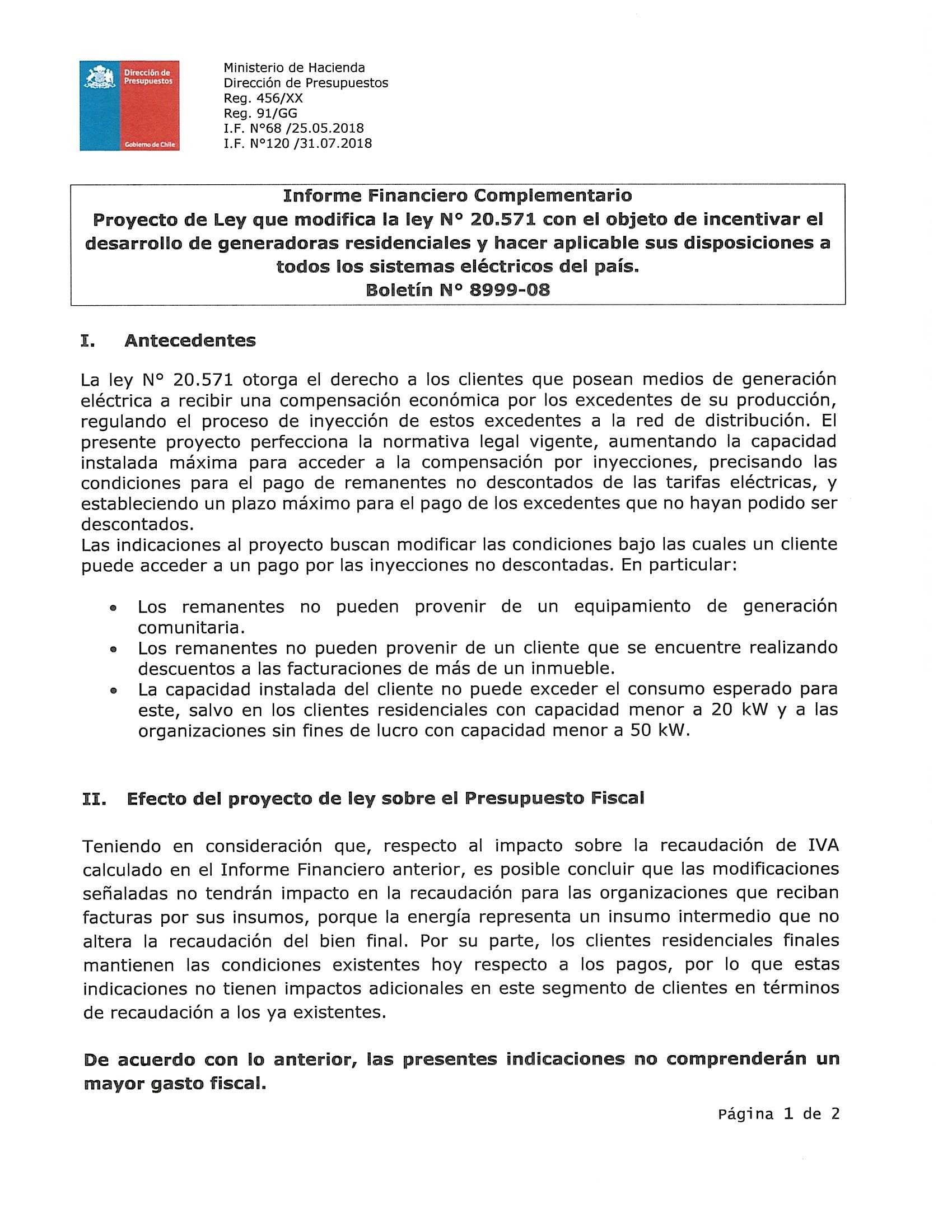 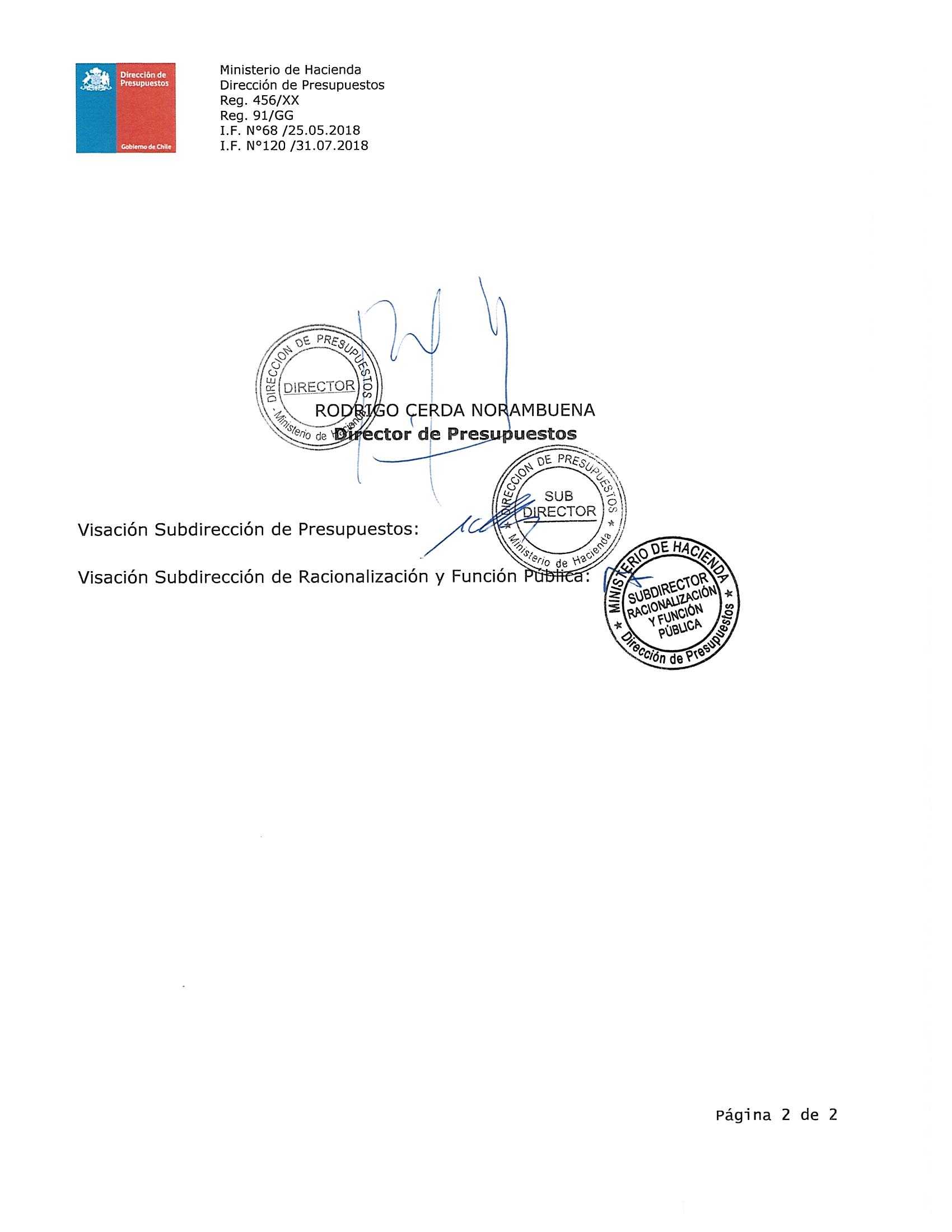 